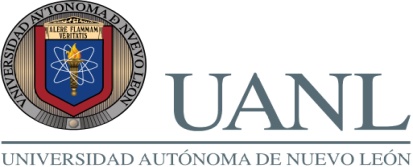 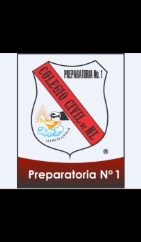 TEMARIO DE QUÍMICA I PARA CUARTA Y SEXTA OPORTUNIDAD LIBRESEMESTRE AGOSTO-DICIEMBRE 2019Etapa 1          La química y su contribución al avance de la ciencia y la tecnologíaEtapa 1          La química y su contribución al avance de la ciencia y la tecnologíaEtapa 1          La química y su contribución al avance de la ciencia y la tecnologíaTema Páginas 2.1 Materia152.2 Propiedades y cambios físicos y químicos16-192.3 Elementos y compuestos19-202.4 Mezclas y sustancias puras20-232.5 Separación de mezclas23-25Etapa2                               Elementos y compuestos a nuestro alrededorEtapa2                               Elementos y compuestos a nuestro alrededorEtapa2                               Elementos y compuestos a nuestro alrededorTema Paginas 3.1 Los elementos33-353.2 Símbolo para los elementos35-373.8 Introducción a la tabla periódica48-52, 127Etapa 3                               El átomo y la tabla periódicaEtapa 3                               El átomo y la tabla periódicaEtapa 3                               El átomo y la tabla periódicaTema Paginas 3.5 Estructura del átomo40-433.6 Introducción al concepto moderno de la estructura atómica433.7 Isótopos44-485.10 Configuraciones electrónicas y la tabla periódica122-1265.11 Propiedades atómicas y la tabla periódica127-131Etapa 4                              Enlace químicoEtapa 4                              Enlace químicoEtapa 4                              Enlace químicoTema Paginas 6.1 Tipos de enlace químico139-1416.2 Electronegatividad141-143